Proszę podać informacje dotyczące kandydatki/ kandydata do tytułu „Społecznika Roku”.Czy kandydat został poinformowany o nominacji? 	W ramach jakiej organizacji/ grupy nieformalnej/ instytucji kandydatka/kandydat prowadzi działalność społeczną? (obecnie oraz w ciągu ostatnich 3 lat)Wysyłając zgłoszenie do konkursu  wyrażam zgodę na przetwarzanie przez organizatora konkursu oraz partnerów konkursu moich danych osobowych zgodnie z zasadami zawartymi w ustawie z dnia 29 sierpnia 1997 roku o ochronie danych osobowych (tekst jednolity: Dz. U. z 2002r. Nr 101 poz.926, ze zm.) dla celów organizacji konkursu, wyłonienia laureatów konkursu, a także wydania nagród, jak również do opublikowania tych danych w postaci listy laureatów. Podanie danych osobowych jest dobrowolne. Uczestnicy konkursu mają prawo do wglądu do swoich danych osobowych oraz ich poprawiania. …………………………………………………………… 
Podpis kandydataDziałalność kandydataNa czym polega społeczne zaangażowanie kandydatki/kandydata? Prosimy o krótki opis (maks. 1000 znaków ze spacjami), w tym projektów, programów, w które kandydatka/kandydat jest zaangażowana/y Szeroki opis może być zastąpiony/uzupełniony  materiałem video.Od jak dawna kandydatka/kandydat jest zaangażowana/y w działalność społeczną? (nie tylko w organizacji/ instytucji, w której aktualnie działa)? Jakie zmiany zaszły w środowisku dla którego kandydat działa, jaki problem udało się rozwiązać lub zminimalizować jego skalę? (maks. 1000 znaków ze spacjami)Czy i jak kandydat angażuje innych ludzi, organizacje, instytucje w swoje działania? Z kim współpracuje realizując swoje inicjatywy (wolontariusze, partnerzy)? (maks. 500 znaków ze spacjami)Kontakt do instytucji/organizacji mogącej udzielić referencji.(wymagane jest podanie co najmniej jednego kontaktu)Załączniki w formie linków – artykuły, filmy, zdjęcia (Facebook, YouTube, Twitter, Instagram, blog, strona internetowa, galerie zdjęć, itp.) (niewymagane)Dane kontaktowe osoby  zgłaszającej.KARTA ZGŁOSZENIOWA 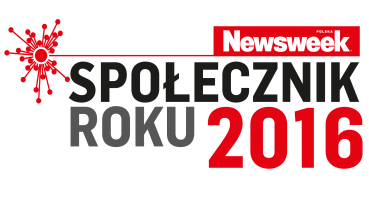 Konkurs o tytuł „Społecznika Roku 2016" Wniosek Nr ….Imię: Nazwisko:Miejsce zamieszkania (miejscowość): Miejsce zamieszkania (miejscowość): Adres korespondencyjny:Adres korespondencyjny:Telefon: e-mail: Nazwa organizacji/grupy/instytucji: Czym zajmuje się organizacja (grupa, instytucja)? Jakie są jej główne cele? (maks. 500 znaków ze spacjami)  Nazwa organizacji/ grupy/ instytucji (1)   Osoba Kontaktowa: Nazwa organizacji/ grupy/ instytucji (1)   Osoba Kontaktowa: Telefon:e-mail:Nazwa organizacji/ grupy/ instytucji (2)   Osoba Kontaktowa: Nazwa organizacji/ grupy/ instytucji (2)   Osoba Kontaktowa: Telefon:e-mail:Opis:Link:Imię: Nazwisko:Instytucja: Instytucja: Telefon:  e-mail: 